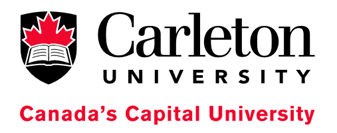 Research Assistant Positions Friday, July 5, 2024The Learning with and from the Global South: Opportunities for Engaging Girls and Young Women with Disabilities Across Southern Spaces (ENGAGE) project invites applications for 2 Research Assistants at Carleton University in Canada. Funded by the Social Sciences and Humanities Research Council of Canada (2021-24), ENGAGE aims to create decolonial spaces for young women and girls with disabilities in the global South to develop their knowledge of leadership and foster their inclusion.We enthusiastically invite applications for two Research Assistant (RA) positions at Carleton University to assist the Project Director in all phases of the research process. The successful candidates will be incoming graduate students enrolled in a MA program at Carleton University, or upper-level undergraduate students with knowledge of Disability Studies, Human Rights and Social Justice, and/or Childhood and Youth Studies. As an RA, you will have the opportunity to work with an international team with an interdisciplinary focus. You will work directly with the Project Director, Professor Xuan Thuy Nguyen, and other Research Assistants. You will receive necessary training to successfully conduct your research and other related tasks.Responsibilities:The RA will be responsible for assisting the Project Director in the last phase of the research process. You will report your tasks directly to Dr. Nguyen. Specific responsibilities of the research assistant are described below:Assisting the research team in conducting qualitative data analysis, including Nvivo coding and thematic analysis, and reporting the research results to the project director. Assisting the research team in formatting, editing, and/or preparing manuscripts for publications, where applicable.Assisting the Project Director in some project administration tasks, where relevant. Qualifications:Knowledge of critical disability studies, human rights and social justice, post-colonial and decolonial studies, and/or women’s and gender studies.Good qualitative research skills. Basic knowledge of NVivo software will be considered an asset.Excellent writing skills; good organizational and problem-solving skills.Experience working with women and girls with disabilities in the global South is an asset.Salary:The total number of hours is approximately 10 hours/week, for 6 months, starting on October 1st, 2024, and ending on March 31st, 2022. Salary will be paid in accordance with your experience and degree. A probationary period is applied for the first month. This job will be primarily online. However, you are expected to meet with the Project Director and the research team on a regular basis via zoom or face-to-face. You may also be required to meet with the project’s partners for networking and planning purposes. The successful candidate will be trained to conduct data analysis using Nvivo software. The RA can arrange his/her time appropriately.Applications will be accepted until August 21st, 2024. Interested candidates should submit a cover letter and their résumé in English to Dr. Xuan Thuy Nguyen, Associate Professor, Institute of Interdisciplinary Studies. Please send any inquiry to Dr. Nguyen at xuanthuy.nguyen@carleton.ca. Please submit your application to Hoa Bui at hoabui3@cunet.carleton.ca, and state “APPLICATION – ENGAGE_RA POSITION” in the subject line of the email.